ProzessbeschreibungI. VersionsständeVersionDatumKommentarBearbeiterII. VerteilerNameAbteilung/OrtAnzahlBemerkungIII. GeltungsbereichErstellt:FreigegebenDokumenten Nr.Seite 1 von 5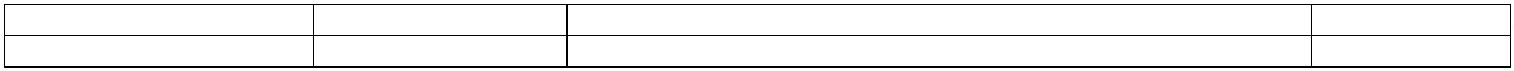 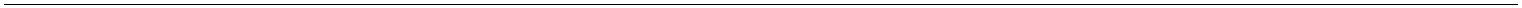 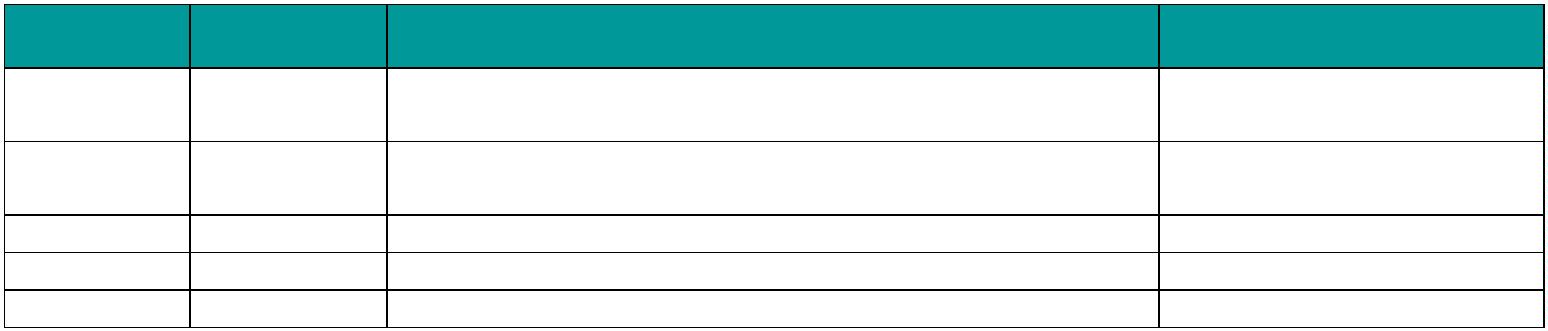 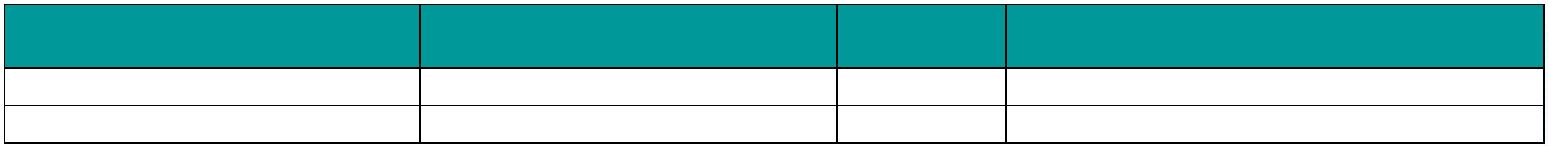 Inhaltsverzeichnis1.2.3.4.ProzessbeschreibungProzessablauf3445Mitgeltende UnterlagenAnlagenErstellt:FreigegebenDokumenten Nr.Seite 2 von 5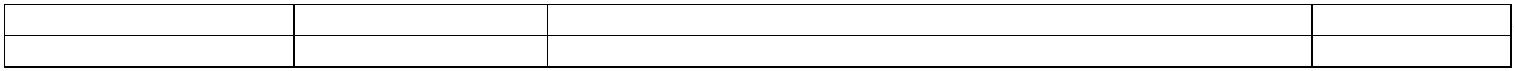 1.ProzessbeschreibungZweck / Ziel:StartEndeVerantwortlich:Mitwirkende Prozesse:Input:Output:Inhalte:Materielle Ressourcen:Personelle Ressourcen:Risiken:Messung (Kennzahlen):Erstellt:FreigegebenDokumenten Nr.Seite 3 von 5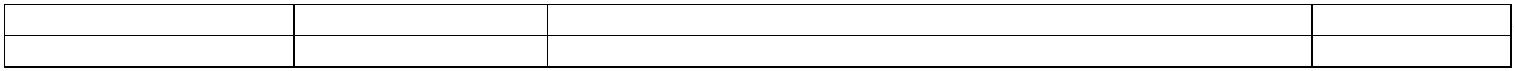 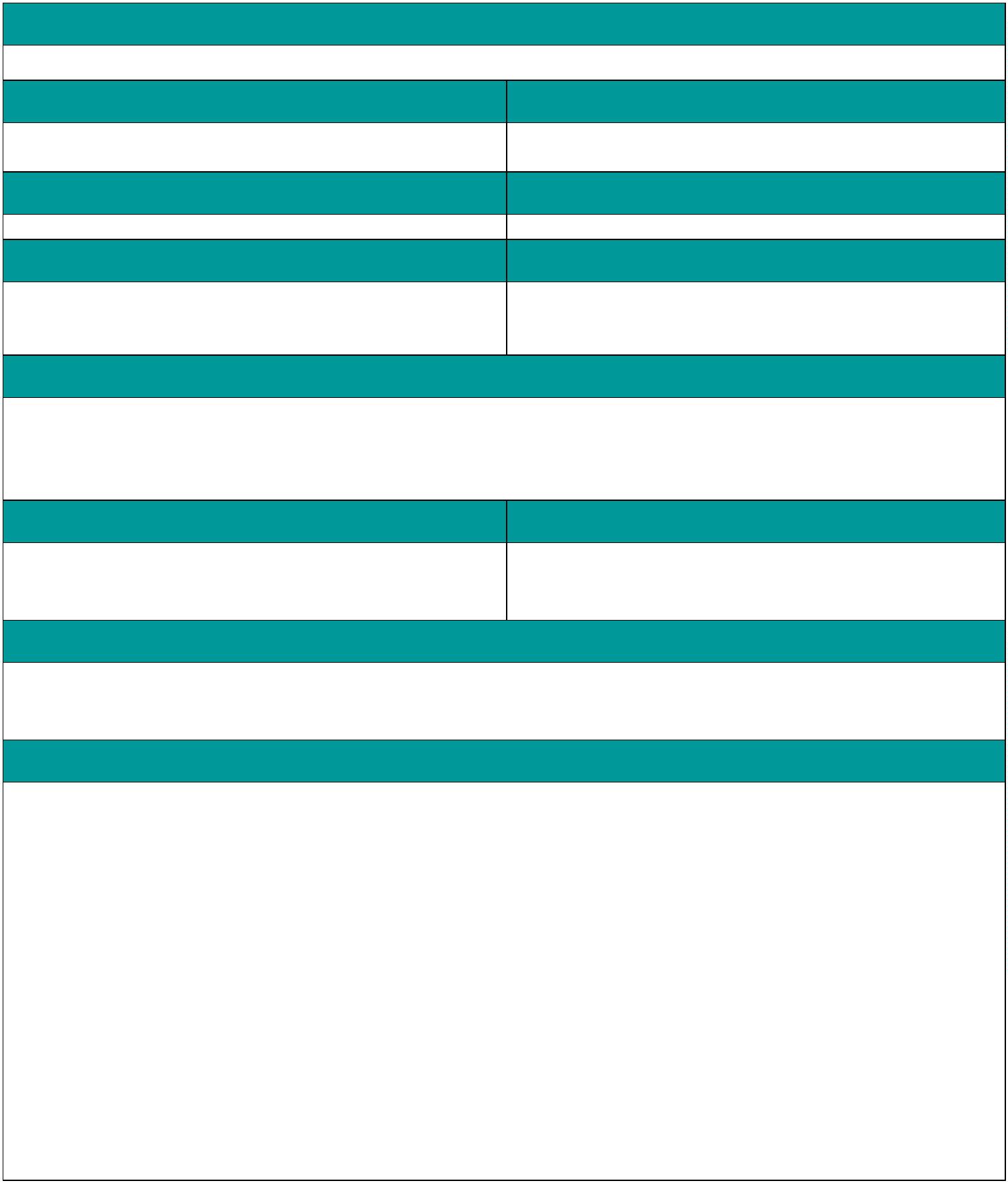 2.ProzessablaufErstellt:FreigegebenDokumenten Nr.Seite 4 von 53.Mitgeltende Unterlagen4.Anlagen-Erstellt:FreigegebenDokumenten Nr.Seite 5 von 5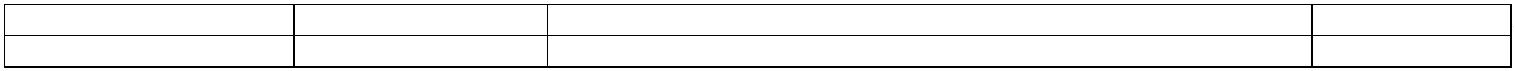 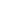 